Publicado en Zaragoza el 09/05/2023 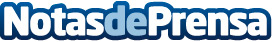 La Inteligencia Artificial avanza en la industria farmacéuticaMás de una treintena de compañías de la industria farmacéutica se dan cita en la reunión de la Agrupación de Investigación y Marketing FarmacéuticoDatos de contacto:Mariscal López Ricardo Antonio+34629823662Nota de prensa publicada en: https://www.notasdeprensa.es/la-inteligencia-artificial-avanza-en-la_1 Categorias: Nacional Industria Farmacéutica Marketing Aragón Eventos http://www.notasdeprensa.es